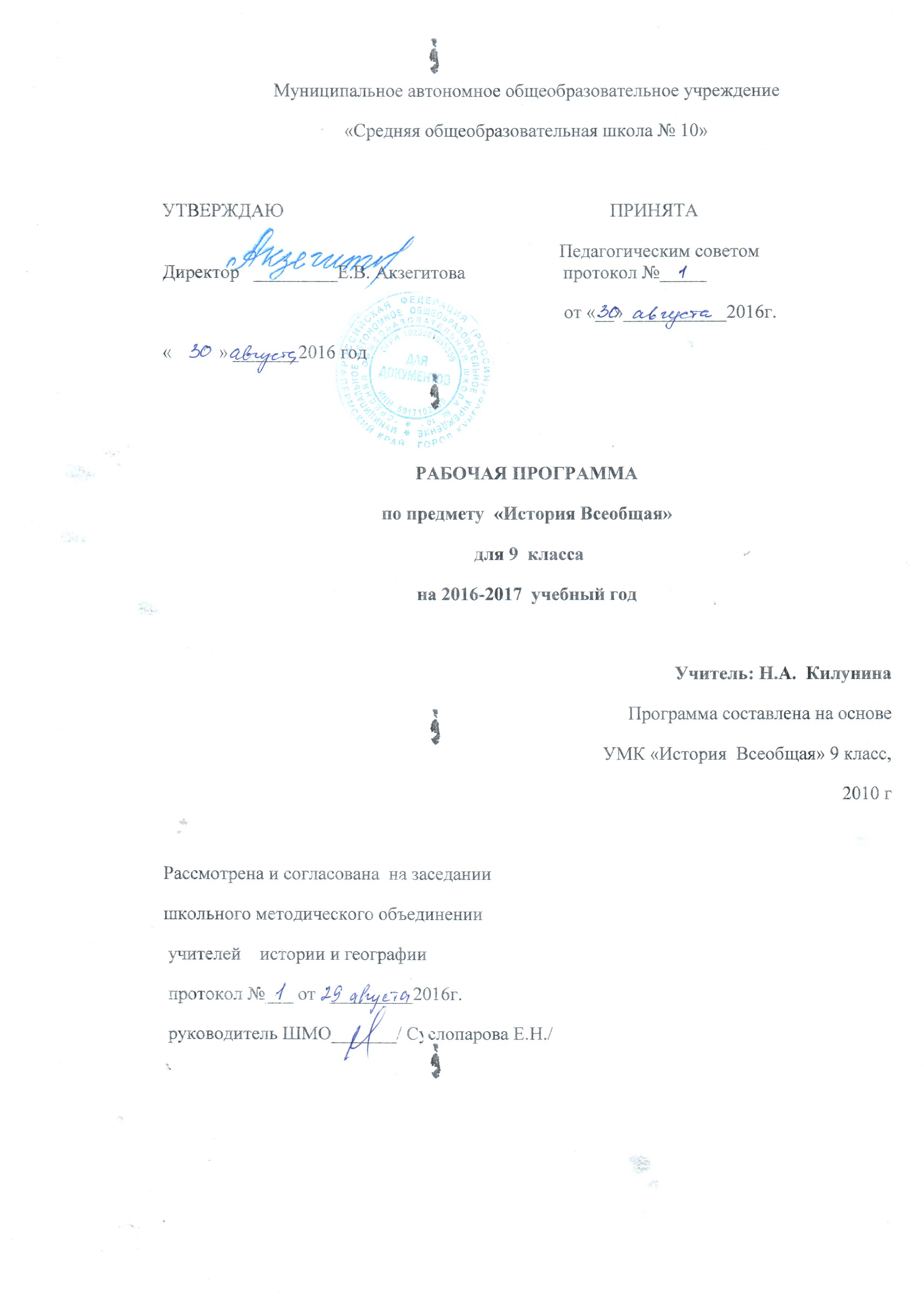 РАБОЧАЯ ПРОГРАММА ПО ИСТОРИИ 9 КЛАСС ПОЯСНИТЕЛЬНАЯ ЗАПИСКА Рабочая программа составлена на основе примерной программы основного общего образования по истории (Сборник нормативных документов. История / сост.Э.Д. Днепров, А.Г. Аркадьев, М.: Дрофа, 2007 г.) Учебно-методический комплект для обучающегося: 1.Учебник Л.Н. Алексашкина  «Всеобщая история. Новейшая история. 9 класс», М.,  Мнемозина 2.Учебник В.В. Сухов «История России XX – начало XXI века» 9 класс, М., Мнемозина      Количество часов по учебному плану: всего 105 часов; в неделю – 3 часа. Цель изучения курса новейшей истории состоит в овладении учащимися основами знаний и конкретными представлениями об историческом пути, как нашей страны, так и мира в целом, социальном, духовном опыте и создании на этой основе условий для формирования целостного духовного мира личности, освоения ею выработанных в ходе исторического развития ценностей, социализации и социальной адаптации. Данная цель реализуется в процессе решения следующих задач:  усвоение наиболее актуальных, общественно и личностно значимых знаний и обобщенных представлений об основных этапах, явлениях, процессах, тенденциях новейшей истории, позволяющих школьнику успешно ориентироваться в социальной реальности, взаимодействовать с социальной средой, приобрести опыт самоопределения по отношению к ней;  усвоение основных понятий и терминов исторической науки, совершенствование умений и навыков работы с разнообразными источниками информации;  формирование на основе личностно-эмоционального осмысления новейшей истории уважительного отношения к предшествующим поколениями, готовности к конструктивному восприятию иных, отличного от собственного, мнений, к диалогу, позитивному разрешению возникающих конфликтов;  обогащение опыта применения исторических знаний для анализа современного положения, формирования способов адаптации к социальной среде, включения учащихся в жизнь общества.   Требования к подготовке учеников 9 класса: Должны знать:  Даты основных событий, термины и понятия значительных процессов и основных событий, их участников, результаты и итоги событий ХХ – начала ХХI века;  Важнейшие достижения культуры и системы ценностей, сформировавшиеся в ХХ – начале ХХI века;  Изученные виды исторических источников. Должны уметь:  Сравнивать исторические явления и события;  Объяснять смысл, значение важнейших понятий;  Уметь дискутировать, высказывать собственное суждение;  Читать историческую карту;  Группировать исторические события и явления по указанному признаку. Способны решать жизненно-практические задачи: использование знаний об историческом пути и традициях народов России в общении с людьми другой культуры, национальной и религиозной принадлежности. Система контроля строится на сочетании тематического, промежуточного и итогового контроля. Так, формы тематического контроля могут быть: публичное выступление, презентация выполненной работы, письменная проверочная работа, практическая работа на контурной карте, лабораторная работа по материалам учебника, исторических документов, написание эссе. Промежуточный и итоговый контроль предполагает выполнение трехуровневой зачетной работы.КАЛЕНДАРНО-ТЕМАТИЧЕСКОЕ ПЛАНИРОВАНИЕ ПО ИСТОРИИ 9 классКалендарно-тематическое планирование по Всеобщей истории 9 класс.№ п/пНаименование темы, урокапараграфКолич. часовТема 1. Мир в первой половине ХХ в.1Мир в начале ХХ в.1-212Ведущие государства мира в н. ХХ в.3-4 (п. 1.2.5)3-4 (п.3,4)23Страны Азии и Латинской Америки в начале ХХ вв.514Начало 1 Мировой войны615На фронтах и в тылу Первой мировой.716Версальско-Вашингтонская система817Революции в Европе (1918 – 1919 гг.)918Зарождение фашизма и нацизма1019Страны Европы и США в 1924 – 1930-е гг.11-12 (п.1,2)11-12 (п.3-6)210Страны Азии в межвоенный период13111Культура 20-30-х гг.14112Международные отношения в 20-30-е гг.15113Вторая мировая война16-17214П-о урок: урок контроля знаний1Тема 2. Мир во второй половине ХХ в.15Мир после Второй мировой войны 18116США во втор. пол.ХХ в.19117Западная Европа во втор. пол. ХХ в.2021218Восточная Европа во втор. пол. ХХ в. 2223219Освобождение народов Азии и Африки24120Пути развития стран Азии и Африки во втор. пол. ХХ в.25-26 (п.1.2)25-26 (п.3-5)221Страны Латинской Америки во втор. пол. ХХ в.27-28122Культура во втор. пол. ХХ в. 29-30123Международные отношения во втор. пол. ХХ в.31124Мир в 90-е гг.32125Мир в начале ХХ1 в.Записи в тетр.226П-о урок: Урок контроля знаний1Резерв2Итого28